CD 30			Child/Family/Community	Spring 2016Instructor Information:		Cecil Trinidad	Phone: 	 638-6846 –Home	Email:	cecil.trinidad@reedleycollege.edu		Course Information:	Class Meetings:		Mon/Wed	12:30 p.m. – 1:45 p.m.January 18	(M) Martin Luther King, Jr. Day observed (no classes held, campus closed)January 22  	(F) Last day to request an Enrollment Fee RefundJanuary 29    	(F) Last day to add a full-term class for Spring 2016 		      Last day to drop a full-term class to avoid a “W” (in person) for Spring 2016January 31  	 (SU) Last day to drop a full-term class to avoid a “W” on (WebAdvisor) for Spring 2016February  5  	 (F) Last day to change a class to/from Pass/No-Pass grading basisFebruary 12  	(F) Lincoln Day observed (no classes held, campus closed)February 15 	 (M) Washington Day observed (no classes held, campus closed)March 11 	(F) Last day to drop a full-term class (in person) (letter grades assigned after this date)March 21-24	(M-Th) Spring Recess (no classes held, campus open)March 25	(F) Spring Holiday observed (no classes, campus closed, classes reconvene March 28)		      Deadline to file Intent to Graduate via WebAdvisorMay 16-20	 (M-F) Spring 2016  final exams weekMay 20		(F) End of Spring semester/commencementText: 	Child, Family, School, Community-Socialization and Support; Berns, Roberta, 9th Edition, Wadsworth Cengage Learning 2013Course Outcomes: Analyze theories of socialization that address the interrelationship of child family and community.  Assess the impact of educational political and socioeconomic factors on children and families.  Describe social issues, changes and transitions that affect children, families schools and communities  Describe effective strategies that empower families and encourage family involvement in children’s developmentIdentify and evaluate community support services and agencies available to families and childrenAnalyze one’s own values, goals and sense of self and related to family history and life experiences, assessing how this impacts relationships with children and families.   ACCOMODATIONSIf you have a verified need for an academic accommodation or materials in alternate media (i.e., Braille, large print, electronic text, etc.), per the Americans with Disabilities Act (ADA) or section 504 of the Rehabilitation Ace, please contact me ASAP.  I am happy to work with students to ensure and support your academic success.Having Problems?If at any time you find you are having trouble succeeding in this course, whether because of a change in your life circumstances or because of something you don’t understand about the material, please see the instructor.  There are a number of services available to assist Reedley College students in succeeding in their coursework.  Class Policies and Procedures:  Attendance: 	Learning through sharing and classroom activities is a VERY large part of this class.  You will not pass this class if you do not attend regularly. Regular attendance is EXPECTED.   If you stop coming to class after the deadline, you will get an "F."  If you choose to be dropped from this course it is YOUR responsibility to notify the records office by the drop deadline. If you miss more than 2 consecutive class lectures within the first 4 weeks of class you MAY be dropped from the course.  Late arrivals and early departures will have a negative effect on your grade. The statements below are taken directly from the Reedley College Catalog Academic DishonestyStudents at Reedley College are entitled to the best education that the college can make available to them, and they, their instructors, and their fellow students share the responsibility to ensure that this education is honestly attained. Because cheating, plagiarism, and collusion in dishonest activities erode the integrity of the college, each student is expected to exert an entirely honest effort in all academic endeavors. Academic dishonesty in any form is a very serious offense and will incur serious consequences.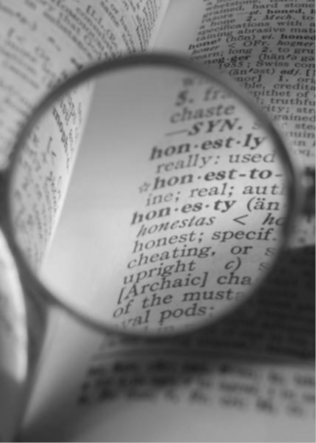 CheatingCheating is the act or attempted act of taking an examination or performing an assigned, evaluated task in a fraudulent or deceptive manner, such as having improper access to answers, in an attempt to gain an unearned academic advantage. Cheating may include, but is not limited to, copying from another’s work, supplying one’s work to another, giving or receiving copies of examinations without an instructor’s permission, using or displaying notes or devices inappropriate to the conditions of the examination, allowing someone other than the officially enrolled student to represent the student, or failing to disclose research results completely.PlagiarismPlagiarism is a specific form of cheating: the use of another’s words or ideas without identifying them as such or giving credit to the source. Plagiarism may include, but is not limited to, failing to provide complete citations and references for all work that draws on the ideas, words, or work of others, failing to identify the contributors to work done in collaboration, submitting duplicate work to be evaluated in different courses without the knowledge and consent of the instructors involved, or failing to observe computer security systems and software copyrights. Incidents of cheating and plagiarism may result in any of a variety of sanctions and penalties, which may rangefrom a failing grade on the particular examination, paper, project, or assignment in question to a failing grade in the course, at the discretion of the instructor and depending on	Cheating/Plagiarism:  Cheating and/or plagiarism will not be tolerated.  A student will receive no credit for the assignment if in the opinion of the instructor the individual has cheated.It is your responsibility to respect the requirements and rules of this course.  You will be held accountable for all announcements made in class whether you are present or not.  It is NOT my responsibility to “fill you in” on what you missed.  If you are absent you may come to my office hour and collect any handouts given during class.  I will not bring extra handouts to class the next lecture.   You need to get the phone number or email address of a fellow student(s) in order to get information in case of your absence.Name_____________________ Phone#/ email__________________________Name_____________________   Phone#/ email_________________________Missed Tests:  Inform the instructor as soon as you know you will miss a test day and arrangements will be made for you to take the test at another time.  If you fail to inform the instructor before the test date, it will be too late for you to make up that test.  Do not take this lightly.  No excuses will be accepted.Accommodations for Students with Disabilities:  If you have a verified need for an academic accommodation or materials in alternate media (i.e., Braille, large print, electronic text, etc.) per the Americans with Disabilities Act (ADA) or Section 504 of the Rehabilitation Act, please contact me as soon as possible.Changing Syllabus Statement:  This course syllabus is equivalent to a contract between the instructor and the student.  However, the information in this syllabus is subject to change at any time during the semester.  All changes will be stated in class and students are responsible for noting such changes. In the event that you are absent on the day changes are made, it is your responsibility to find out the changes and adhere to them.The student’s decision to attend the class denotes acceptance of:  This syllabus as a contract outlining the student’s responsibilities to complete all required assignments by the due datesThe policy that late assignments will not be accepted The changing syllabus statementThe expectations of this course as outlined in this syllabusThat final grades are determined on the basis of accumulated points from required assignments The policy that students are responsible for supplying evidence of any discrepancy in grades as determined by returned/graded assignments. Students disagreeing with the above statements should withdrawal from this course section and enroll in a section of this course taught by another instructor.1/11	Overview of syllabus	Chapter 1	Ecology of the Child1/13	Chapter 1	Con’t1/18	Martin Luther King, Jr. Day (No Class)1/20	Chapter 1	Con’t 	Chapter 2	Ecology of Socialization1/25	Chapter 2	Con’t1/27	Chapter 3	Ecology of the Family  2/1	 Chapter 3	Con’t2/3	Chapter 4	Ecology of Parenting2/8	Chapter 4	Con’t2/10	Chapter 4	Con’t	Chapters 1, 2 and 3 Review2/15	Washington Day observed (No Class)2/17	Exam 1 (Chapters 1,2,3)2/22	Chapter 5	Ecology of Nonparental CareArticle # 1 Due                     2/24	Chapter 5	Con’t                                                                                                                                  2/29	Chapter 6	Ecology of the SchoolArticle 1 Group Decision Activity Report3/2	Chapter 6	Con’t3/7	Chapter 6	Con’t3/9	Chapter 7	Ecology of Teaching3/14	Chapter 7	Con’t3/16	Chapter 7	Con’t3/ 21-25	(M-F) Spring Recess (no classes held, campus open {campus closed on Fri-3/25})3/28	 Exam # 2 (Chapters 4, 5 and 6)Article # 2 due 										                      3/30	Chapter 8	Ecology of the Peer Group	4/4	Chapter 8	Con’t	Community Resources # 1 Due4/6	Chapter 9	Ecology of the Mass MediaArticle 2 Group Decision Activity Report4/11	Chapter 9	Con’t4/13	 Exam # 3 (Chapters 7,8,9)4/18	 Chapter 10	Ecology of the CommunityCommunity Resources # 2 Due 								        										                                                    4/20	Chapter 10	Con’t4/25	Chapter 11	Emotional and Cognitive Socialization Outcomes 								              				  4/27	Chapter 11	Con’t								                                            	          5/2	Chapter 11	Con’t											          5/4	Chapter 12 	School and Behavioral Socialization Outcomes Identity Box/Collage Presentation Begin											          5/9	Chapter 12	(Con’t)Identity Box/Collage Presentation Con’t                                                    							                       5/11	Identity Box/Collage Presentations Con’t5/16	 Final Exam/Reflection Paper        Assignments/Requirements:Assignments may vary weekly.  This may include written work, role-playing, group activities, journal writing, or assessment questionnaires.  For some assignments, you must be in class to get credit.  Students are expected to come to class prepared and ready to discuss reading assignments.  For every hour in class, expect to spend two hours studying out of class.All assignments are to be typed unless otherwise specified by instructor.All assignments must be neat and clearly labeled with student name, date,title of the assignment, and class day/time.Papers should be double-spaced, 12 point font, one inch margins, stapled, and without plastic report covers.Always make a copy of your work.Late assignments – Students have one week to turn in assignments after their due date. The grade/points will be dropped by one grade (ie. If you turn your assignment in late and you did “A” work, it will be dropped automatically to a “B.” After the one week grace period no credit for the assignment will be give. If you know you will be absent you may turn in your work early or make other arrangements with the instructor.Assignments:Students who plan to work in the community with people from many different economic, social, racial, and ethnic groups should have an understanding of the affects of differing life experiences on attitudes and values of the individual.The socialization portfolio provides a means of demonstrating the process of socialization in a way that makes it meaningful.  It is useful in helping the student to assess his or her values and attitudes and the effect of the primary socialization agencies on his/her development.  In addition, it allows the student to contrast his/her own experiences with those of others and thereby better understand the diversity of attitudes and values, which exist within a community. Identity Box – Find a box of any kind that works best for you (cigar box, shoe box). Reflect on your communities in anyway you choose.  You may paint, decorate, put things on or in your box.  Use this box to describe who you are and about the communities you live in.  A collage:  may be a collection of pictures, printed letters, or other materials taken from magazines, internet sources, etc.  These are most effective when allowed to overlap.  The content should be related to your experiences, interests, values, and wishes.Be prepared to share the identity box or collage in class. (40 points)Article Review – Find and review any article pertaining to families and children in the community. This article may be from the newspaper, early childhood publications, web articles, magazines, or text books.  Write a half-page summary of the article and a half-page personal response/reflection of the article. (2 articles – 10 points each)Community Resources –two resources will be required.  You will need to research and document two different community resources that support children and families.  A half page written informational page will be expected for each resource. (2 write-ups-- 10 points each)Grades: 	2 articles @ 20 points each = 40 points	3 exams @ 40 points each = 120 points	Final Exam/Reflection Paper=40 points	2 community resources @ 10 points each = 20 points	1 Identity Box/Collage Report @ 40 points = 40 points	Class Participation@ 5pts = 80 pts		Total Points:	340			306-340 = A				204 -270= D					272-305 = B				203 and below = F			238-271 = CAttendanceIf you miss more than three classes the instructor may drop you.Dropping after the drop date will result in a “F” grade.It is the student’s responsibility to drop a class if they no longer intend to participate.If you have an emergency and know you will not be in class, you may leave a	 message for the instructor.The Oral Report:The oral report should include at least of one the following that represents your life:A collage:  may be a collection of pictures, printed letters, or other materials taken from magazines, internet sources, etc.  These are most effective when allowed to overlap.  The content should be related to your experiences, interests, values, and wishes.Artifacts:  These may be family or cultural artifacts, products you have made, collections, or artwork.Other:  Records, tapes, videos, PowerPoint, music – that demonstrate you as an individual within a community.  Begin where you are now. What do you think are some of your values?  What are your interests? What do you hope to do in the future?Go back to the beginning. Remember that the purpose of the socialization report is to attempt to determine how you were affected by the primary agencies of socialization: the family, the community, the school, religious or other organizations, your peer group, and the media of mass communication. Include the following areas within the context of your report:Family type:  (nuclear, extended, single parent, etc.).  How did this family typeaffect your development?  Brothers and sisters, your birth order, your attachments, family occupation, early memories, experiences, feeling of trust, inter or independence, initiative and self esteem learned in your family?Community:  The size, location, economy, attitudes, special people in the neighborhood or community, your connections to your community – how did these affect you? Share a story you recall about your community.School:  Size, type, teacher(s) who influenced you both positively and/or  negatively, your attitude and “fit” into the social dynamics of school.  How did all of this affect you? Religious Organizations: Denomination, activities, attitudes, relationship and experiences.  How did this help shape who you are today?Peer Group:  Where did you meet your friends? Who were they?  What did you learn from them?  What did they teach you?  What do you wish you had known back then?Organizations:  Formal or informal, that might have influenced you.  These may include Scouts, Camp Fire, 4-H clubs, gangs, teams, hospitals, political organizations in which you worked or associated.  How did they play a part in your socialization process?Media/Technology:  Which books, television shows, movies were part of your childhood? How has technology affected/influence you?Era:  How did the era in which you grew up, such as the 50’s, 60’s, 70’s, 80’s, 90’s,00’s,  etc. affect you?   What were the historical events, figures, or trends of the time that may have influenced you?Other:  Work, jobs, sports, special skills, travel, volunteer work, marriage, children, and any other experiences or events which strongly influenced you.THE INSTRUCTOR RESERVES THE RIGHT TO MODIFY THE SCHEDULE AND DATES OF LECTURE MATERIAL, READING, AND ASSIGNMENTS. STUDENTS WILL BE GIVEN REASONABLE NOTICE OF ALL CHANGES